ESCOLA BONS AMIGOS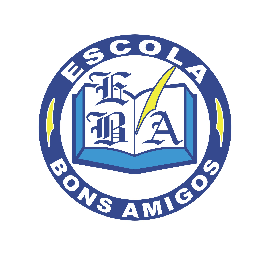 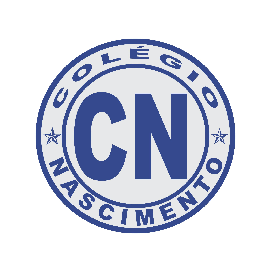 Colégio NascimentoApostila para avaliar o 1° bimestre de 2020:Nome completo: ____________________________________________________Data _____/____/_____   Turma:3001Disciplina: L.P. III 	Professor: BETHY FERNANDESObs.: O aluno deverá escolher 10 questões desta apostila e responder cada uma delas. Não poderá digitar as respostas. - Após a realização dos exercícios, enviar esse material no chat dos respectivos professores até o dia 22 de maio. Só entregaremos os trabalhos no Colégio, caso voltemos para o presencial. Disponibilizaremos a apostila no e-mail das turmas e no portal a partir do dia 27/04. Conforme forem terminando, já podem enviar para o chat do professor, no privado deles. O aluno que não puder imprimir a apostila para a realização da avaliação, será permitido copiar em folha de caderno. Quem não conseguir enviar pelo chat, poderão entregar quando retornarmos as aulas presenciais.- Aviso ao curso Técnico:  Como já foram feitas as avaliações práticas e já possuem ponto, a apostila constará essa pontuação. Mas precisarão escolher as questões da apostila para somar com a pontuação da atividade prática. Com exceção da disciplina do Inglês Técnico que fará a apostila 100% teórica.Todos que realizarem as apostilas, já receberão a pontuação de A1 e A2 totalizando 2 pontos. A apostila valerá 8,0 pontos L.P. III (VB e PHP) 1º BIMESTRE 1- Assista ao vídeo intitulado “Teoria Geral dos Sistemas”, em http://www.youtube.com/ watch?v=d_c8xvHtdHo para melhorar seus conhecimentos sobre a TGS. - Em seguida, cite dois exemplos de sistemas abertos, de acordo com o que foi apresentado no vídeo. Mande para prof.ª Bethy o e-mail Bethymf1@gmail.com ou anexe na apostila a folha esses exemplos e, para cada um deles, escreva uma breve justificativa de sua escolha. (0,0 a 0,75) TRABALHO DESENVOLVIDO DE FORMA PRÁTICA E TEÓRICA.___________________________________________________________________________________________________________________________________________________________________________________________________________________________________________________________________________________________________________________________________________________________________________________________________________________________________________________________________________________________________________________________________________________________________________________________________________________________________________________________________________________________________________________________________________________________________________________________________________________________________________________________________________________________________________________________________________________________________________________________________________________________________________________________________________________________________________________________________________________________________________________________________2- Considere o sistema Corpo Humano. Explique qual o objetivo geral desse sistema e cite uma medida de rendimento que pode ser aplicada a ele. (0.0 a 0,5) TRABALHO DE PRÁTICO_______________________________________________________________________________________________________________________________________________________________________________________________________________________________________________________________________________________________________________________________________________________________________________________________________________________________________________________________________________________________________________________________________________________________________________________________________________________________________________________________________________________________________________________________________________________________________________________________________________________________________________________________________________3- Descreva o sistema Família de acordo com uma abordagem sistêmica utilizando um texto de, no máximo, três linhas. (0,0 a 0,5) TRABALHO PRÁTICO____________________________________________________________________________________________________________________________________________________________________________________________________________________________________________________________________________________________________________________ 4- Descreva o mesmo sistema da questão anterior, porém, agora, na abordagem analítica. Seu texto deve conter no mínimo dez linhas. (0,0 a 0,5) TRABALHO PRÁTICO___________________________________________________________________________________________________________________________________________________________________________________________________________________________________________________________________________________________________________________________________________________________________________________________________________________________________________________________________________________________________________________________________________________________________________________________________________________________________________________________________________________________________________________________________________________________________________________________________________________________________________________________________________________________________________________________________________________________________________________________________________________________________________________________________________________________________________________________________________________________________________________________________5- Assista a uma introdução à UML que ajuda a reforçar os conceitos estudados nesta seção no vídeo intitulado “Introdução à UML - 1º Parte”, disponível em http:// www.youtube.com/watch?v=hf N6n5fJfLc&feature=related.Em seguida, escreva um pequeno texto sobre os pontos abordados no vídeo que mais chamaram sua atenção sobre a UML e envie para seu tutor a distância. (0,0 a 0,75) TRABALHO DESENVOLVIDO DE FORMA PRÁTICA E TEÓRICA.______________________________________________________________________________________________________________________________________________________________________________________________________________________________________________________________________________________________________________________________________________________________________________________________________________________________________________________________________________________________________________________________________________________________________________________________________________________________________________________________________________________________________________________________________________________________________________________________________________________________________________________________________________________________________________________________________________________________________________________________________________________________________________________________________________________________________________________6-  O que é uma Organização ?____________________________________________________________________________________________________________________________________________________________________________________________________________________________________________________________________________________________________________________7-  Como é composto o Ciclo de melhoria contínua ?_______________________________________________________________________________________________________________________________________________________________________________________________________________________________________8-  Como o  grupo de modelagem deve ser composto?_______________________________________________________________________________________________________________________________________________________________________________________________________________________________________9- Defina  linguagens de modelagem:_______________________________________________________________________________________________________________________________________________________________________________________________________________________________________10- Explique as metodologias de desenvolvimento de sistemas?__________________________________________________________________________________________________________________________________________________________11- Explique o que faz um Analista de sistema, com suas palavras:_______________________________________________________________________________________________________________________________________________________________________________________________________________________________________12- Cite duas desvantagens do modelo em cascata de desenvolvimento de sistemas.__________________________________________________________________________________________________________________________________________________________14- Defina DFD____________________________________________________________________________________________________________________________________________________________________________________________________________________________________________________________________________________________________________________15- Defina a fase de CONCEPÇÃO do sistema:_______________________________________________________________________________________________________________________________________________________________________________________________________________________________________Identifique 1-Fluxo de dados	              2-Função 	              3-Depósitos de dadosFatura em branco ->Pagar conta ->Recibo da conta pagaIdentifique cada item, no DFD abaixo, de acordo com as ferramentas de um DFD: 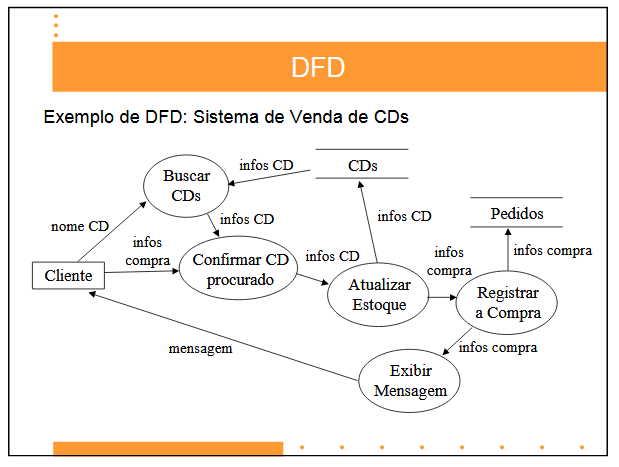 Nosso objetivo como analista e desenvolvedor de sistema  é escrever o documento de requisitos de sistemas. Explique o que é esse documento e o que nele deve contar.___________________________________________________________________________________________________________________________________________________________________________________________________________________________________________________________________________________________________________________________________________________________________Como é a composição do CONCEITO DE UM SISTEMA ?____________________________________________________________________________________________________________________________________________________________________________________________________________________________________________________________________________________________Cite 2 dos principais motivos que levam as organizações a desenvolverem sistemas____________________________________________________________________________________________________________________________________________________________________________________________________________________________________________________________________________________________